Уважаемые господа!ТОВ "НБЦ" имеет честь пригласить Вас принять участие вIII Международной специализированной выставке"Sport Industry" - 2012УКРАИНА, КИЕВВыставочный  центр “АККО Интернешнл”  (пр-т Победы, 40-Б)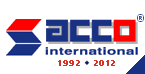 14 -16 декабря 2012гУсловия участия в выставке-ярмарке:Фирма  (организация), желающая принять участие в выставке,  отправляет в адрес  Оргкомитета  выставки  заявку не позднее 26 ноября 2012 года. Договора и счет высылаются после получения Оргкомитетом заполненной заявки.Дополнительное размещение рекламыРекламные пакетыДополнительное  оборудование:При желании участников, на оборудованной площади можна смонтировать полки. Их стоимость и количество обговаривается заранее с организаторами. Выставочные конструкции ( Х-баннера, Л-баннера, Рол-апы, Магнитные и тканевые Поп-апы) – продажа.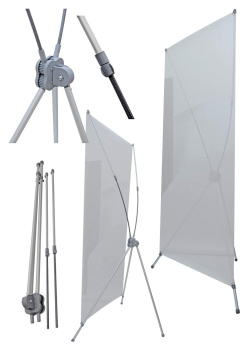 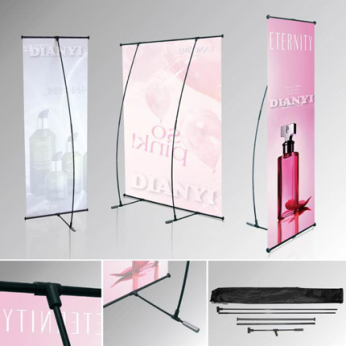 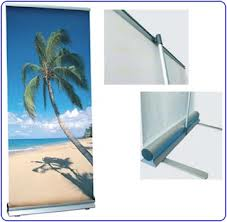 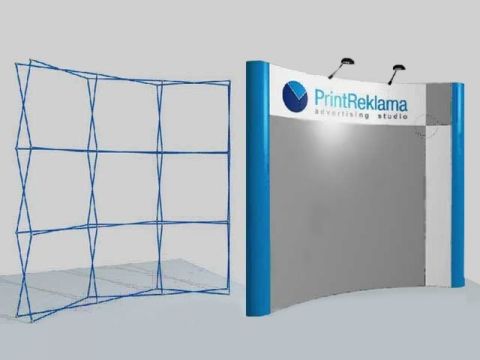 За подробной информацией обращайтесь по тел.: (093) 914-41-43, e-mail: stand_you@ukr.net;Для того чтобы сделать участие максимально эффективным, Оргкомитет предоставляет участнику:необходимое количество пригласительных билетов для почтовой рассылки;PR-поддержку в период подготовки и проведения выставки.Примеры стендов Стандартный оборудованный стенд, который  включает в себя: (стеновые панели,  ковровое покрытие, спот-бра, стол, 2 стула, мусорная корзина, розетка, номер стенда, надпись на фризовой панели (до 15-ти знаков), общая охрана выставки, уборка проходов, 3D-эскизы типов стандартных выставочных стендовТип А – рядный (линейный):                                                          Тип В – угловой: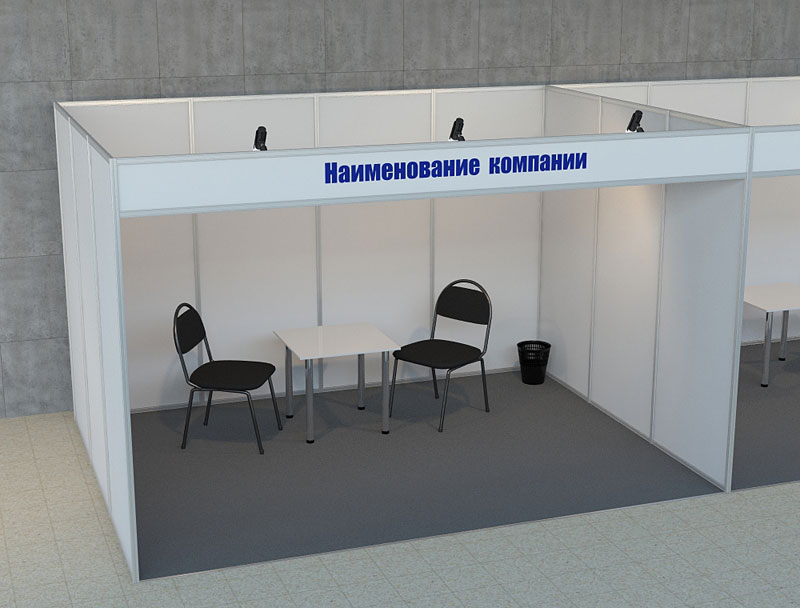 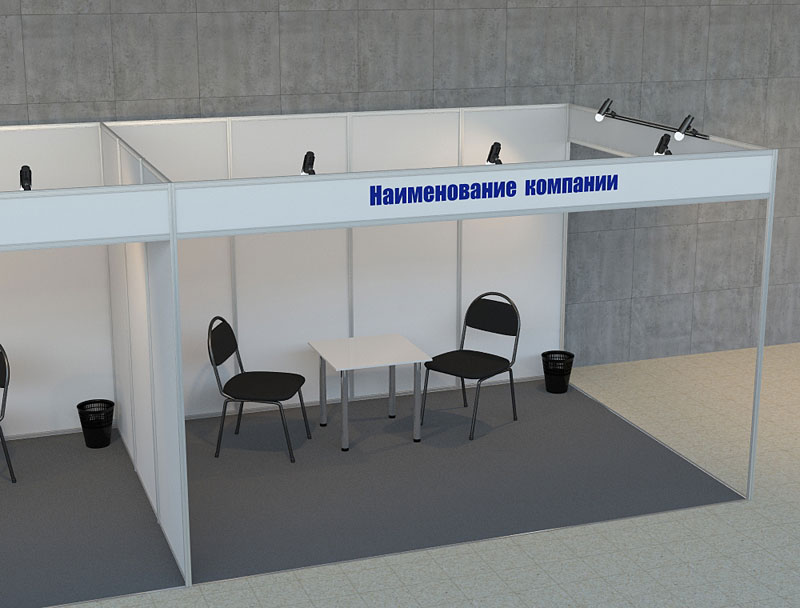 Тип С – полуостров:                                                                      Тип D – остров: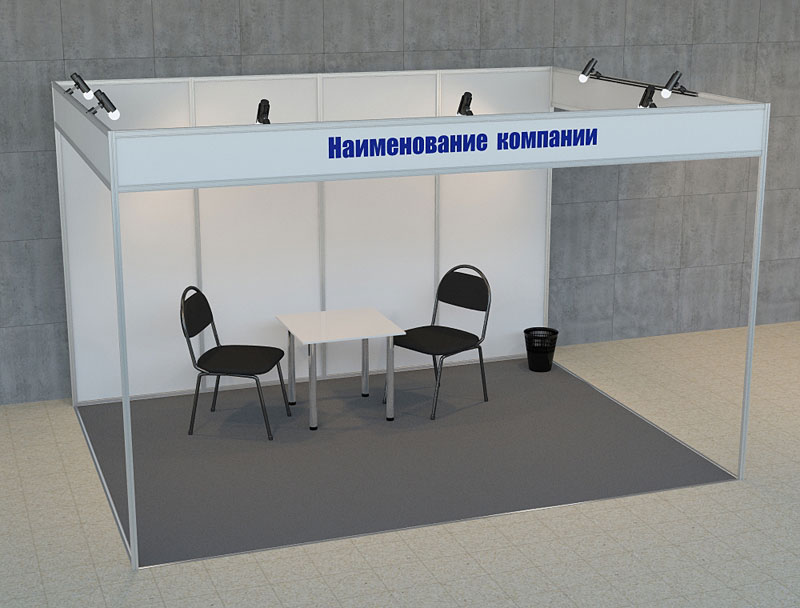 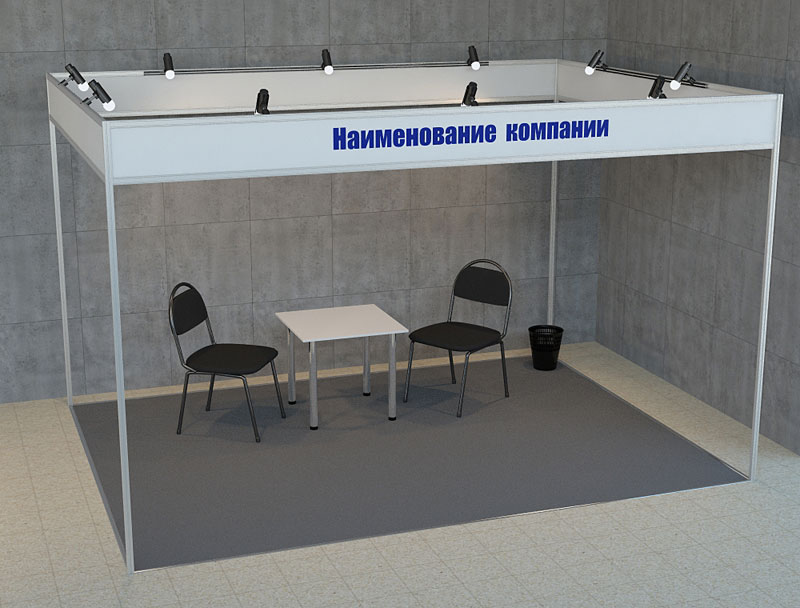 Оплата производится в национальной валюте Украины по курсу НБУ на день оплаты.Для украинских компаний/иностранных компаний (цены указаны с учетом НДС)Обязательный регистрационный сбор ( аккредитацию трёх  представителей фирмы с предоставлением 3 бейджей – пропусков; участие во всех мероприятиях выставки, не требующих специальных приглашений; пакет информационных материалов; размещение информации о компании (логотип, описание деятельности и контакты) на сайте выставки, как участника)$99/$199Стоимость  1 кв.м.оборудованной площади (min 6 кв. м.) В стоимость  стандартного  стенда   входят:  площадь,  оборудованная   стеновыми   конструкциями,   монтаж   и   демонтаж   стенда,   стол,  2   стула,   ковролиновое покрытие, светильник, вешалка, источник электропитания,  название компании  и номер стенда на фризовой линии, мусорная корзина,  охрана  (в дни работы выставки с 18-00  до 10-00)  и ежедневная уборка проходов. $100/$180Стоимость  1 кв.м.  необорудованной  выставочной   площади  (min - 25 кв.м.)В стоимость необорудованной   площади входят: территория не отделяемая стеновыми конструкциями, ковролиновое покрытие,  источник электропитания (если нужно),  общее освещение, охрана  (в дни работы выставки с 18-00  до 10-00) и ежедневная уборка проходов. $80/$140Заочное участие (размещение информации об участнике  в выставочном электронном каталоге, размещение материалов на информационном стенде выставки, раздача флаеров, листовок, рекламной продукции).$ 99Скидки. При 100% предоплате полной стоимости участия в срок: -10% при оплате до 30 октября 2012 г., -5% при оплате до 14 ноября 2012 г.Скидки. При 100% предоплате полной стоимости участия в срок: -10% при оплате до 30 октября 2012 г., -5% при оплате до 14 ноября 2012 г.Проведение семинара: аренда оборудованного конференц-зала 1 час; включение в программу мероприятий выставки$ 98Размещение логотипа в билете и флаере$ 299Размещение стойки на сцене 2 х 0,8 м:Кубок «Атлантика» Другие мероприятия (2 дня)	$ 199$ 99Размещение баннера на веб-сайте выставки (200х100), 1 неделя$35Рекламные баннера павильона, 2×3 м$ 199Стоимость Размещение логотипа компании в полиграфической продукции  Выставки:   Афиши, Пригласительные, Билеты300 $Размещение логотипа компании в полиграфической продукции  на Кубок «Атлантика»: Афиша, Билеты, Баннер на сцене500 $